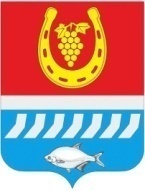 АДМИНИСТРАЦИЯ ЦИМЛЯНСКОГО РАЙОНАПОСТАНОВЛЕНИЕ__.01.2021                                           № ___                                            г. ЦимлянскВ соответствии с постановлением Администрации Цимлянского района от 01.03.2018 № 101 «Об утверждении Порядка разработки, реализации и оценки эффективности муниципальных программ Цимлянского района», решением Собрания депутатов Цимлянского района от 22.12.2020 № 318 «О бюджете Цимлянского района на 2021 год и на плановый период 2022 и 2023 годов», Администрация Цимлянского районаПОСТАНОВЛЯЕТ:Внести в постановление Администрации Цимлянского района от 12.12.2018 № 924 «Об утверждении муниципальной программы Цимлянского района «Обеспечение качественными жилищно-коммунальными услугами населения Цимлянского района» изменения, согласно приложению.2. Контроль за выполнением постановления возложить на заместителя главы Администрации Цимлянского района по строительству, ЖКХ и архитектуре Почтову Е.В.Глава Администрации Цимлянского района                                                             В.В. СветличныйПостановление вноситотдел строительства имуниципального хозяйства Администрации районаПриложениек постановлениюАдминистрацииЦимлянского районаот __.01.2021 № ___ИЗМЕНЕНИЯ,вносимые в постановление Администрации Цимлянского района от 12.12.2018 № 924 «Об утверждении муниципальной программы Цимлянского района «Обеспечение качественными жилищно-коммунальными услугами населения Цимлянского района»	1. Паспорт муниципальной программы Цимлянского района «Обеспечение качественными жилищно-коммунальными услугами населения Цимлянского района» изложить в редакции:ПАСПОРТмуниципальной программы Цимлянского района«Обеспечение качественными жилищно-коммунальными услугами населения Цимлянского района»	2. В приложении к постановлению строку «Ресурсное обеспечение подпрограммы» раздела 1. «Паспорт подпрограммы «Развитие жилищного хозяйства в Цимлянском районе» изложить в редакции:	3. В приложении к постановлению строку «Ресурсное обеспечение подпрограммы» раздела 2. «Паспорт подпрограммы «Создание условий для обеспечения качественными коммунальными услугами населения Цимлянского района» изложить в редакции:4. Приложение к постановлению дополнить разделом 3 следующего содержания:Паспорт подпрограммы «Благоустройство»	5. Приложение № 1 к муниципальной программе Цимлянского района «Обеспечение качественными жилищно-коммунальными услугами населения Цимлянского района» дополнить строкой № 10 следующего содержания:«Приложение № 1к муниципальной программе Цимлянского района «Обеспечение качественными жилищно-коммунальными услугами населения Цимлянского района»СВЕДЕНИЯо показателях (индикаторах) муниципальной программы Цимлянского района «Обеспечение качественными жилищно-коммунальными услугами населения Цимлянского района», подпрограмм муниципальной программы «Обеспечение качественными жилищно-коммунальными услугами населения Цимлянского района» и их значения.6. Приложение № 2 к муниципальной программе Цимлянского района «Обеспечение качественными жилищно-коммунальными услугами населения Цимлянского района» дополнить строкой №14 и строкой № 15 следующего содержания: «Приложение № 2к муниципальной программе Цимлянского района «Обеспечение качественными жилищно-коммунальными услугами населения Цимлянского района»ПЕРЕЧЕНЬподпрограмм, основных мероприятий муниципальной программы Цимлянского района «Обеспечениекачественными жилищно-коммунальными услугами населения Цимлянского района».7. Приложение № 3 к муниципальной программе Цимлянского района «Обеспечение качественными жилищно-коммунальными услугами населения Цимлянского района» изложить в редакции:«Приложение № 3 к муниципальной программе Цимлянского района «Обеспечение качественными жилищно-коммунальными услугами населения Цимлянского района»Расходы местного бюджета на реализацию муниципальной программы Цимлянского района «Обеспечение качественными жилищно-коммунальными услугами населения Цимлянского района»8. Приложение № 4 к муниципальной программе Цимлянского района «Обеспечение качественными жилищно-коммунальными услугами населения Цимлянского района» изложить в редакции:«Приложение № 4 к муниципальной программе Цимлянского района «Обеспечение качественными жилищно-коммунальными услугами населения Цимлянского района»Расходы на реализацию муниципальной программыУправляющий делами                                                                                                              А.В. КуликО внесении изменений в постановлениеАдминистрации Цимлянского района от12.12.2018 № 924 «Об утверждении муниципальной программы Цимлянского района «Обеспечение качественными жилищно-коммунальными услугами населения Цимлянского района»Наименование муниципальной программы Цимлянского района––муниципальная программа Цимлянского района «Обеспечение качественными жилищно-коммунальными услугами населения Цимлянского района» (далее – Муниципальная программа)Ответственный исполнитель муниципальной программы Цимлянского района––Администрация Цимлянского районаСоисполнители муниципальной программы Цимлянского района––отсутствуютУчастники муниципальной программы Цимлянского района––отдел строительства и муниципального хозяйстваАдминистрации Цимлянского района;Администрация Цимлянского района;ООО «Благоустройство Цимлянского района»органы местного самоуправления муниципальных образований Цимлянского района в случае принятия их представительными органами соответствующих решенийПодпрограммы муниципальной программы Цимлянского района––1. Развитие жилищного хозяйства в Цимлянском районе;2. Создание условий для обеспечения качественными коммунальными услугами населения Цимлянского района;3. БлагоустройствоПрограммно-целевые инструменты муниципальной программы Цимлянского районаотсутствуютЦельмуниципальной программы Цимлянского района––повышение качества и надежности предоставления жилищно-коммунальных услуг населению Цимлянского районаЗадачимуниципальной программы Цимлянского района––увеличение объема капитального ремонта многоквартирных домов для повышения их комфортности и энергоэффективности;эффективное управление многоквартирными домами;повышение эффективности, качества и надежности поставок коммунальных ресурсов;обеспечение населения питьевой водой, соответствующей требованиям безопасности и безвредности, установленным санитарно-эпидемиологическими правилами;организация оказания ритуальных услугЦелевые индикаторы и показатели муниципальной  программы Цимлянского района––доля многоквартирных домов в целом по Цимлянскому району, в которых собственники помещений выбрали и реализуют управление многоквартирными домами посредством товариществ собственников жилья либо жилищных кооперативов или иного специализированного потребительского кооператива;уровень износа коммунальной инфраструктуры;количество оказанных ритуальных услугЭтапы и срокиреализации муниципальной  программы Цимлянского района––срок реализации: 2019 - 2030 годыэтапы реализации Муниципальной программы не выделяютсяРесурсное обеспечение муниципальной  программы Цимлянского районаРесурсное обеспечение муниципальной  программы Цимлянского района––общий объем финансирования муниципальной программы составляет 1911031,3 тыс. руб., в т.ч. по годам:в 2019 году – 86134,9 тыс. рублейв 2020 году – 71085,1 тыс. рублейв 2021 году – 488530,7 тыс. рублейв 2022 году – 716805,2 тыс. рублейв 2023 году – 406323,9 тыс. рублейв 2024 году – 107686,9 тыс. рублейв 2025 году – 5744,1 тыс. рублейв 2026 году – 5744,1 тыс. рублейв 2027 году – 5744,1 тыс. рублейв 2028 году – 5744,1 тыс. рублейв 2029 году – 5744,1 тыс. рублейв 2030 году – 5744,1 тыс. рублейобъем финансирования муниципальной программы из федерального бюджета составляет – 1533646,3 тыс. руб., в т.ч. по годам:в 2019 году – 0,0тыс. рублейв 2020 году – 0,0 тыс. рублейв 2021 году – 464413,1 тыс. рублейв 2022 году – 683630,8 тыс. рублейв 2023 году – 385602,4 тыс. рублейв 2024 году – 0,0 тыс. рублейв 2025 году – 0,0 тыс. рублейв 2026 году – 0,0 тыс. рублейв 2027 году – 0,0 тыс. рублейв 2028 году – 0,0 тыс. рублейв 2029 году – 0,0 тыс. рублейв 2030 году – 0,0 тыс. рублейобъем финансирования муниципальной программы из областного бюджета составляет – 362466,9 тыс. рублей:в 2019 году – 83984,8 тыс. рублейв 2020 году – 70391,2 тыс. рублейв 2021 году – 21785,5 тыс. рублейв 2022 году – 26259,4 тыс. рублейв 2023 году – 20177,2 тыс. рублейв 2024 году – 107360,8 тыс. рублейв 2025 году – 5418,0 тыс. рублейв 2026 году – 5418,0 тыс. рублейв 2027 году – 5418,0 тыс. рублейв 2028 году – 5418,0 тыс. рублейв 2029 году – 5418,0 тыс. рублейв 2030 году – 5418,0 тыс. рублейобъем финансирования из местного бюджета 14918,1 тыс. рублей:в 2019 году –2150,1 тыс. рублейв 2020 году – 693,9 тыс. рублейв 2021 году – 2332,1 тыс. рублейв 2022 году – 6915,0 тыс. рублей		в 2023 году – 544,3 тыс. рублейв 2024 году – 326,1 тыс. рублейв 2025 году – 326,1 тыс. рублейв 2026 году – 326,1 тыс. рублейв 2027 году – 326,1 тыс. рублей	в 2028 году – 326,1 тыс. рублейв 2029 году – 326,1 тыс. рублейв 2030 году – 326,1 тыс. рублейобщий объем финансирования муниципальной программы составляет 1911031,3 тыс. руб., в т.ч. по годам:в 2019 году – 86134,9 тыс. рублейв 2020 году – 71085,1 тыс. рублейв 2021 году – 488530,7 тыс. рублейв 2022 году – 716805,2 тыс. рублейв 2023 году – 406323,9 тыс. рублейв 2024 году – 107686,9 тыс. рублейв 2025 году – 5744,1 тыс. рублейв 2026 году – 5744,1 тыс. рублейв 2027 году – 5744,1 тыс. рублейв 2028 году – 5744,1 тыс. рублейв 2029 году – 5744,1 тыс. рублейв 2030 году – 5744,1 тыс. рублейобъем финансирования муниципальной программы из федерального бюджета составляет – 1533646,3 тыс. руб., в т.ч. по годам:в 2019 году – 0,0тыс. рублейв 2020 году – 0,0 тыс. рублейв 2021 году – 464413,1 тыс. рублейв 2022 году – 683630,8 тыс. рублейв 2023 году – 385602,4 тыс. рублейв 2024 году – 0,0 тыс. рублейв 2025 году – 0,0 тыс. рублейв 2026 году – 0,0 тыс. рублейв 2027 году – 0,0 тыс. рублейв 2028 году – 0,0 тыс. рублейв 2029 году – 0,0 тыс. рублейв 2030 году – 0,0 тыс. рублейобъем финансирования муниципальной программы из областного бюджета составляет – 362466,9 тыс. рублей:в 2019 году – 83984,8 тыс. рублейв 2020 году – 70391,2 тыс. рублейв 2021 году – 21785,5 тыс. рублейв 2022 году – 26259,4 тыс. рублейв 2023 году – 20177,2 тыс. рублейв 2024 году – 107360,8 тыс. рублейв 2025 году – 5418,0 тыс. рублейв 2026 году – 5418,0 тыс. рублейв 2027 году – 5418,0 тыс. рублейв 2028 году – 5418,0 тыс. рублейв 2029 году – 5418,0 тыс. рублейв 2030 году – 5418,0 тыс. рублейобъем финансирования из местного бюджета 14918,1 тыс. рублей:в 2019 году –2150,1 тыс. рублейв 2020 году – 693,9 тыс. рублейв 2021 году – 2332,1 тыс. рублейв 2022 году – 6915,0 тыс. рублей		в 2023 году – 544,3 тыс. рублейв 2024 году – 326,1 тыс. рублейв 2025 году – 326,1 тыс. рублейв 2026 году – 326,1 тыс. рублейв 2027 году – 326,1 тыс. рублей	в 2028 году – 326,1 тыс. рублейв 2029 году – 326,1 тыс. рублейв 2030 году – 326,1 тыс. рублейобщий объем финансирования муниципальной программы составляет 1911031,3 тыс. руб., в т.ч. по годам:в 2019 году – 86134,9 тыс. рублейв 2020 году – 71085,1 тыс. рублейв 2021 году – 488530,7 тыс. рублейв 2022 году – 716805,2 тыс. рублейв 2023 году – 406323,9 тыс. рублейв 2024 году – 107686,9 тыс. рублейв 2025 году – 5744,1 тыс. рублейв 2026 году – 5744,1 тыс. рублейв 2027 году – 5744,1 тыс. рублейв 2028 году – 5744,1 тыс. рублейв 2029 году – 5744,1 тыс. рублейв 2030 году – 5744,1 тыс. рублейобъем финансирования муниципальной программы из федерального бюджета составляет – 1533646,3 тыс. руб., в т.ч. по годам:в 2019 году – 0,0тыс. рублейв 2020 году – 0,0 тыс. рублейв 2021 году – 464413,1 тыс. рублейв 2022 году – 683630,8 тыс. рублейв 2023 году – 385602,4 тыс. рублейв 2024 году – 0,0 тыс. рублейв 2025 году – 0,0 тыс. рублейв 2026 году – 0,0 тыс. рублейв 2027 году – 0,0 тыс. рублейв 2028 году – 0,0 тыс. рублейв 2029 году – 0,0 тыс. рублейв 2030 году – 0,0 тыс. рублейобъем финансирования муниципальной программы из областного бюджета составляет – 362466,9 тыс. рублей:в 2019 году – 83984,8 тыс. рублейв 2020 году – 70391,2 тыс. рублейв 2021 году – 21785,5 тыс. рублейв 2022 году – 26259,4 тыс. рублейв 2023 году – 20177,2 тыс. рублейв 2024 году – 107360,8 тыс. рублейв 2025 году – 5418,0 тыс. рублейв 2026 году – 5418,0 тыс. рублейв 2027 году – 5418,0 тыс. рублейв 2028 году – 5418,0 тыс. рублейв 2029 году – 5418,0 тыс. рублейв 2030 году – 5418,0 тыс. рублейобъем финансирования из местного бюджета 14918,1 тыс. рублей:в 2019 году –2150,1 тыс. рублейв 2020 году – 693,9 тыс. рублейв 2021 году – 2332,1 тыс. рублейв 2022 году – 6915,0 тыс. рублей		в 2023 году – 544,3 тыс. рублейв 2024 году – 326,1 тыс. рублейв 2025 году – 326,1 тыс. рублейв 2026 году – 326,1 тыс. рублейв 2027 году – 326,1 тыс. рублей	в 2028 году – 326,1 тыс. рублейв 2029 году – 326,1 тыс. рублейв 2030 году – 326,1 тыс. рублейОжидаемые результаты реализации муниципальной  программы Цимлянского районаОжидаемые результаты реализации муниципальной  программы Цимлянского районаОжидаемые результаты реализации муниципальной  программы Цимлянского района–повышение удовлетворенности населения Цимлянского района уровнем жилищно-коммунального обслуживания;увеличение протяженности освещенных улиц населенных пунктов Цимлянского районаповышение удовлетворенности населения Цимлянского района уровнем жилищно-коммунального обслуживания;увеличение протяженности освещенных улиц населенных пунктов Цимлянского районаРесурсное обеспечение подпрограммы–общий объем финансирования на весь период реализации муниципальной программы Цимлянского района (федеральный, областной и местный бюджеты) – 1032,2 тыс.рублей, в том числе по годам:в 2019 году – 324,6 тыс. рублейв 2020 году – 223,5 тыс. рублейв 2021 году – 343,5 тыс. рублейв 2022 году – 140,6 тыс. рублейв 2023 году – 0,0 тыс. рублейв 2024 году – 0,0 тыс. рублейв 2025 году – 0,0 тыс. рублейв 2026 году – 0,0 тыс. рублейв 2027 году – 0,0 тыс. рублейв 2028 году – 0,0 тыс. рублейв 2029 году – 0,0 тыс. рублейв 2030 году – 0,0 тыс. рублейобъем финансирования из федерального бюджета – 0,0 тыс. руб.в 2019 году – 0,0 тыс. рублейв 2020 году – 0,0 тыс. рублейв 2021 году – 0,0 тыс. рублейв 2022 году – 0,0 тыс. рублейв 2023 году – 0,0 тыс. рублейв 2024 году – 0,0 тыс. рублейв 2025 году – 0,0 тыс. рублейв 2026 году – 0,0 тыс. рублейв 2027 году – 0,0 тыс. рублейв 2028 году – 0,0 тыс. рублейв 2029 году – 0,0 тыс. рублейв 2030 году – 0,0 тыс. рублейобъем финансирования из областного бюджета – 0,0 тыс.рублей:в 2019 году – 0,0 тыс. рублейв 2020 году – 0,0 тыс. рублейв 2021 году – 0,0 тыс. рублейв 2022 году – 0,0 тыс. рублейв 2023 году – 0,0 тыс. рублейв 2024 году – 0,0 тыс. рублейв 2025 году – 0,0 тыс. рублейв 2026 году – 0,0 тыс. рублейв 2027 году – 0,0 тыс. рублейв 2028 году – 0,0 тыс. рублейв 2029 году – 0,0 тыс. рублейв 2030 году – 0,0 тыс. рублейобъем финансирования из местного бюджета – 1032,2 тыс. рублей:в 2019 году – 324,6 тыс. рублейв 2020 году – 223,5 тыс. рублейв 2021 году – 343,5 тыс. рублейв 2022 году – 140,6 тыс. рублейв 2023 году – 0,0 тыс. рублейв 2024 году – 0,0 тыс. рублейв 2025 году – 0,0 тыс. рублейв 2026 году – 0,0 тыс. рублейв 2027 году – 0,0 тыс. рублейв 2028 году – 0,0 тыс. рублейв 2029 году – 0,0 тыс. рублейв 2030 году – 0,0 тыс. рублейРесурсное обеспечение подпрограммы–общий объем финансирования на весь период реализации муниципальной программы Цимлянского района (федеральный, областной и местный бюджеты) – 1909588,5 тыс. рублей, в том числе по годам:в 2019 году – 85810,3тыс. рублейв 2020 году –70861,6тыс. рублейв 2021 году – 487777,4 тыс. рублейв 2022 году – 716664,6 тыс. рублейв 2023 году – 406323,9 тыс. рублейв 2024 году – 107686,9 тыс. рублейв 2025 году – 5744,1 тыс. рублейв 2026 году – 5744,1 тыс. рублейв 2027 году – 5744,1 тыс. рублейв 2028 году – 5744,1 тыс. рублейв 2029 году – 5744,1 тыс. рублейв 2030 году – 5744,1 тыс. рублей	объем финансирования из федерального бюджета – 1533646,3 тыс. рублей:в 2019 году – 0,0 тыс. рублейв 2020 году – 0,0 тыс. рублейв 2021 году – 464413,1 тыс. рублейв 2022 году – 683630,8 тыс. рублейв 2023 году – 385602,4 тыс. рублейв 2024 году – 0,0 тыс. рублейв 2025 году – 0,0 тыс. рублейв 2026 году – 0,0 тыс. рублейв 2027 году – 0,0 тыс. рублейв 2028 году – 0,0 тыс. рублейв 2029 году – 0,0 тыс. рублейв 2030 году – 0,0 тыс. рублейобъем финансирования из областного бюджета – 362466,9 тыс. рублей:в 2019 году –83984,8 тыс. рублейв 2020 году – 70391,2 тыс. рублейв 2021 году – 21785,5 тыс. рублейв 2022 году – 26259,4 тыс. рублейв 2023 году – 20177,2ё тыс. рублейв 2024 году – 107360,8 тыс. рублейв 2025 году – 5418,0 тыс. рублейв 2026 году – 5418,0 тыс. рублейв 2027 году – 5418,0 тыс. рублейв 2028 году – 5418,0 тыс. рублейв 2029 году – 5418,0 тыс. рублейв 2030 году – 5418,0 тыс. рублейобъем финансирования из местного бюджета – 13476,1 тыс. рублей:	в 2019 году – 1825,5 тыс. рублейв 2020 году – 470,4тыс. рублейв 2021 году – 1578,8 тыс. рублейв 2022 году – 6774,4 тыс. рублейв 2023 году – 544,3 тыс. рублейв 2024 году – 326,1 тыс. рублейв 2025 году – 326,1 тыс. рублейв 2026 году – 326,1 тыс. рублейв 2027 году – 326,1 тыс. рублейв 2028 году – 326,1 тыс. рублейв 2029 году – 326,1 тыс. рублейв 2030 году – 326,1 тыс. рублейНаименование подпрограммы–подпрограмма «Благоустройство» (далее – подпрограмма 3).подпрограмма «Благоустройство» (далее – подпрограмма 3).Ответственный исполнитель подпрограммы –Администрация Цимлянского районаАдминистрация Цимлянского районаУчастники подпрограммы–Администрация Цимлянского района; ООО «Благоустройство Цимлянского района»органы местного самоуправления муниципальных образований Цимлянского района в случае принятия их представительными органами соответствующих решенийАдминистрация Цимлянского района; ООО «Благоустройство Цимлянского района»органы местного самоуправления муниципальных образований Цимлянского района в случае принятия их представительными органами соответствующих решенийПрограммно-целевые инструменты подпрограммы –отсутствуютотсутствуютЦельподпрограммы–предоставление услуг, согласно гарантированного перечня услуг по погребениюпредоставление услуг, согласно гарантированного перечня услуг по погребениюЗадачи подпрограммы–организация оказания ритуальных услугорганизация оказания ритуальных услугЦелевые индикаторы и показатели подпрограммы–количество оказанных ритуальных услугколичество оказанных ритуальных услугЭтапы и срокиреализации подпрограммы–срок реализации – 2019 - 2030 годы. Этапы реализации подпрограммы не выделяютсясрок реализации – 2019 - 2030 годы. Этапы реализации подпрограммы не выделяютсяРесурсное обеспечение подпрограммы–общий объем финансирования на весь период реализации муниципальной программы Цимлянского района (федеральный, областной и местный бюджеты) – 409,8 тыс.рублей, в том числе по годам:в 2019 году – 0,0 тыс. рублейв 2020 году – 0,0 тыс. рублейв 2021 году – 409,8 тыс. рублейв 2022 году – 0,0 тыс. рублейв 2023 году – 0,0 тыс. рублейв 2024 году – 0,0 тыс. рублейв 2025 году – 0,0 тыс. рублейв 2026 году – 0,0 тыс. рублейв 2027 году – 0,0 тыс. рублейв 2028 году – 0,0 тыс. рублейв 2029 году – 0,0 тыс. рублейв 2030 году – 0,0 тыс. рублейобъем финансирования из федерального бюджета – 0,0 тыс.рублей:в 2019 году – 0,0 тыс. рублейв 2020 году – 0,0 тыс. рублейв 2021 году – 0,0 тыс. рублейв 2022 году – 0,0 тыс. рублейв 2023 году – 0,0 тыс. рублейв 2024 году – 0,0 тыс. рублейв 2025 году – 0,0 тыс. рублейв 2026 году – 0,0 тыс. рублейв 2027 году – 0,0 тыс. рублейв 2028 году – 0,0 тыс. рублейв 2029 году – 0,0 тыс. рублейв 2030 году – 0,0 тыс. рублейобъем финансирования из областного бюджета – 0,0 тыс.рублей:в 2019 году –0,0 тыс. рублейв 2020 году – 0,0 тыс. рублейв 2021 году – 0,0 тыс. рублейв 2022 году – 0,0 тыс. рублейв 2023 году – 0,0 тыс. рублейв 2024 году – 0,0 тыс. рублейв 2025 году – 0,0 тыс. рублейв 2026 году – 0,0 тыс. рублейв 2027 году – 0,0 тыс. рублейв 2028 году – 0,0 тыс. рублейв 2029 году – 0,0 тыс. рублейв 2030 году – 0,0 тыс. рублейобъем финансирования из местного бюджета – 409,8 тыс. рублей:	в 2019 году – 0,0 тыс. рублейв 2020 году – 0,0. тыс. рублейв 2021 году – 409,8 тыс. рублейв 2022 году – 0,0 тыс. рублейв 2023 году – 0,0 тыс. рублейв 2024 году – 0,0 тыс. рублейв 2025 году – 0,0 тыс. рублейв 2026 году – 0,0 тыс. рублейв 2027 году – 0,0 тыс. рублейв 2028 году – 0,0 тыс. рублейв 2029 году – 0,0 тыс. рублейв 2030 году – 0,0 тыс. рублейобщий объем финансирования на весь период реализации муниципальной программы Цимлянского района (федеральный, областной и местный бюджеты) – 409,8 тыс.рублей, в том числе по годам:в 2019 году – 0,0 тыс. рублейв 2020 году – 0,0 тыс. рублейв 2021 году – 409,8 тыс. рублейв 2022 году – 0,0 тыс. рублейв 2023 году – 0,0 тыс. рублейв 2024 году – 0,0 тыс. рублейв 2025 году – 0,0 тыс. рублейв 2026 году – 0,0 тыс. рублейв 2027 году – 0,0 тыс. рублейв 2028 году – 0,0 тыс. рублейв 2029 году – 0,0 тыс. рублейв 2030 году – 0,0 тыс. рублейобъем финансирования из федерального бюджета – 0,0 тыс.рублей:в 2019 году – 0,0 тыс. рублейв 2020 году – 0,0 тыс. рублейв 2021 году – 0,0 тыс. рублейв 2022 году – 0,0 тыс. рублейв 2023 году – 0,0 тыс. рублейв 2024 году – 0,0 тыс. рублейв 2025 году – 0,0 тыс. рублейв 2026 году – 0,0 тыс. рублейв 2027 году – 0,0 тыс. рублейв 2028 году – 0,0 тыс. рублейв 2029 году – 0,0 тыс. рублейв 2030 году – 0,0 тыс. рублейобъем финансирования из областного бюджета – 0,0 тыс.рублей:в 2019 году –0,0 тыс. рублейв 2020 году – 0,0 тыс. рублейв 2021 году – 0,0 тыс. рублейв 2022 году – 0,0 тыс. рублейв 2023 году – 0,0 тыс. рублейв 2024 году – 0,0 тыс. рублейв 2025 году – 0,0 тыс. рублейв 2026 году – 0,0 тыс. рублейв 2027 году – 0,0 тыс. рублейв 2028 году – 0,0 тыс. рублейв 2029 году – 0,0 тыс. рублейв 2030 году – 0,0 тыс. рублейобъем финансирования из местного бюджета – 409,8 тыс. рублей:	в 2019 году – 0,0 тыс. рублейв 2020 году – 0,0. тыс. рублейв 2021 году – 409,8 тыс. рублейв 2022 году – 0,0 тыс. рублейв 2023 году – 0,0 тыс. рублейв 2024 году – 0,0 тыс. рублейв 2025 году – 0,0 тыс. рублейв 2026 году – 0,0 тыс. рублейв 2027 году – 0,0 тыс. рублейв 2028 году – 0,0 тыс. рублейв 2029 году – 0,0 тыс. рублейв 2030 году – 0,0 тыс. рублейОжидаемые результаты реализации подпрограммы–повышение количества предоставленных услуг, согласно гарантированного перечня услуг по погребению№ п/пНомер и наименование показателя (индикатора)Вид показателяЕдиница измеренияЗначение показателяЗначение показателяЗначение показателяЗначение показателяЗначение показателяЗначение показателяЗначение показателяЗначение показателяЗначение показателяЗначение показателяЗначение показателяЗначение показателяЗначение показателяЗначение показателя№ п/пНомер и наименование показателя (индикатора)Вид показателяЕдиница измерения2017год2018год2019год2020год2021год2022 год2023 год2024 год2025 год2026год2027год2028год2029год2030год123456789101112131415161718Подпрограмма 3 «Благоустройство»Подпрограмма 3 «Благоустройство»Подпрограмма 3 «Благоустройство»Подпрограмма 3 «Благоустройство»Подпрограмма 3 «Благоустройство»Подпрограмма 3 «Благоустройство»Подпрограмма 3 «Благоустройство»Подпрограмма 3 «Благоустройство»Подпрограмма 3 «Благоустройство»Подпрограмма 3 «Благоустройство»Подпрограмма 3 «Благоустройство»Подпрограмма 3 «Благоустройство»Подпрограмма 3 «Благоустройство»Подпрограмма 3 «Благоустройство»Подпрограмма 3 «Благоустройство»Подпрограмма 3 «Благоустройство»Подпрограмма 3 «Благоустройство»Подпрограмма 3 «Благоустройство»10.Показатель 3.1. Количество оказанных ритуальных услугведомственныйединиц----9999999999№п/пНомер и наименование основного мероприятия  муниципальной программыСоисполнитель, участник, ответственный за исполнение основного мероприятия  муниципальной программыСрокСрокСрокОжидаемый  непосредственный результат (краткое описание)Последствия не реализации основного мероприятия муниципальной программыСвязь с показателями муниципальной программы (подпрограммы)Связь с показателями муниципальной программы (подпрограммы)№п/пНомер и наименование основного мероприятия  муниципальной программыСоисполнитель, участник, ответственный за исполнение основного мероприятия  муниципальной программыначала реализацииначала реализацииокончания реализацииОжидаемый  непосредственный результат (краткое описание)Последствия не реализации основного мероприятия муниципальной программыСвязь с показателями муниципальной программы (подпрограммы)Связь с показателями муниципальной программы (подпрограммы)123445678814Основное мероприятие 2.7.Приобретение техникиАдминистрация Цимлянского района, органы местного самоуправления муниципальных образований Цимлянского района в случае принятия их представительными органами соответствующих решенийАдминистрация Цимлянского района, органы местного самоуправления муниципальных образований Цимлянского района в случае принятия их представительными органами соответствующих решений20192030повышение удовлетворенности населения Цимлянского района уровнем коммунального обслуживаниякорректировка муниципальной программыкорректировка муниципальной программыцелевой показатель (индикатор)2программыПодпрограмма 3 «Благоустройство»Подпрограмма 3 «Благоустройство»Подпрограмма 3 «Благоустройство»Подпрограмма 3 «Благоустройство»Подпрограмма 3 «Благоустройство»Подпрограмма 3 «Благоустройство»Подпрограмма 3 «Благоустройство»Подпрограмма 3 «Благоустройство»Подпрограмма 3 «Благоустройство»Подпрограмма 3 «Благоустройство»15Основное мероприятие 3.1.Мероприятия по осуществлению полномочий по организации ритуальных услуг в части создания специализированной службы по вопросам похоронного делаАдминистрация Цимлянского района, ООО «Благоустройство Цимлянского района», органы местного самоуправления муниципальных образований Цимлянского района в случае принятия их представительными органами соответствующих решенийАдминистрация Цимлянского района, ООО «Благоустройство Цимлянского района», органы местного самоуправления муниципальных образований Цимлянского района в случае принятия их представительными органами соответствующих решений20192030повышение удовлетворенности населения Цимлянского района уровнем услуг, согласно гарантированного перечня услуг по погребениюкорректировка муниципальной программыкорректировка муниципальной программыцелевой показатель (индикатор)3.1подпрограммыНомер и наименование подпрограммы, основного мероприятия подпрограммыОтветственный исполнитель, соисполнитель, участники Код бюджетнойклассификациирасходовКод бюджетнойклассификациирасходовКод бюджетнойклассификациирасходовКод бюджетнойклассификациирасходовОбъем расходов всего (тыс. рублей)В том числе по годам реализации муниципальной программыВ том числе по годам реализации муниципальной программыВ том числе по годам реализации муниципальной программыВ том числе по годам реализации муниципальной программыВ том числе по годам реализации муниципальной программыВ том числе по годам реализации муниципальной программыВ том числе по годам реализации муниципальной программыВ том числе по годам реализации муниципальной программыВ том числе по годам реализации муниципальной программыВ том числе по годам реализации муниципальной программыВ том числе по годам реализации муниципальной программыВ том числе по годам реализации муниципальной программыНомер и наименование подпрограммы, основного мероприятия подпрограммыОтветственный исполнитель, соисполнитель, участники ГРБСРзПрЦСР  ВРОбъем расходов всего (тыс. рублей)20192020202120222023202420252026202720282029203012345678910111213141516171819Муниципальная программа «Обеспечение качественными жилищно-коммунальными услугами населения Цимлянского района».АдминистрацияЦимлянского районахххх1911031,386134,971085,1488530,7716805,2406323,9107686,95744,15744,15744,15744,15744,15744,1Подпрограмма 1. «Развитие жилищного хозяйства в Цимлянском районе»Администрация Цимлянского районахххх1032,2324,6223,5343,5140,60,00,00,00,00,00,00,00,0Основное мероприятие 1.1. Предоставление межбюджетных трансфертов  бюджета муниципальных образований на предоставление субсидий управляющим организациям, товариществам собственников жилья, жилищно-строительным кооперативам, жилищным или иным специализированным потребительским кооперативам на проведение капитального ремонта многоквартирных домов, разработку и (или) изготовление проектно-сметной документации, проведение энергетических обследований многоквартирных домовАдминистрация Цимлянского района0,00,00,00,00,00,00,00,00,00,00,00,00,0Основное мероприятие 1.2. Предоставление межбюджетных трансфертов  управляющим организациям, ТСЖ, ЖСК, жилищным или иным специализированным потребительским кооперативам на замену и модернизацию лифтов, отработавших срок службыАдминистрация Цимлянского района0,00,00,00,00,00,00,00,00,00,00,00,00,0Основное мероприятие 1.3. Мероприятия по содержанию муниципального жилищного фонда в рамках подпрограммы «Развитие жилищно-коммунального хозяйства в Цимлянском районе» муниципальной программы Цимлянского района «Обеспечение качественными жилищно-коммунальными услугами населения Цимлянского района»Администрация Цимлянского района90205010710021280244450,1154,052,9173,270,00,00,00,00,00,00,00,00,0Основное мероприятие 1.3. Мероприятия по содержанию муниципального жилищного фонда в рамках подпрограммы «Развитие жилищно-коммунального хозяйства в Цимлянском районе» муниципальной программы Цимлянского района «Обеспечение качественными жилищно-коммунальными услугами населения Цимлянского района»Администрация Цимлянского района90205010710023210244582,1170,6170,6170,370,60,00,00,00,00,00,00,00,0Основное мероприятие 1.4. Предоставление мер муниципальной  поддержки капитального ремонта товариществам собственников жилья, жилищным, жилищно-строительным кооперативам или иным специализированным потребительским кооперативам, созданным в соответствии с Жилищным кодексом Российской Федерации, управляющим организациям, региональному оператору в соответствии с Областным законом от 11.06.2013 № 1101-ЗС «О капитальном ремонте общего имущества в многоквартирных домах на территории Ростовской области»Администрация Цимлянского района0,00,00,00,00,00,00,00,00,00,00,00,00,0Основное мероприятие 1.5. Предоставление субсидий на возмещение части расходов на уплату процентов за пользование займом или кредитом, использованным в целях оплаты услуг и (или) работ по капитальному ремонту общего имущества в многоквартирных домахАдминистрация Цимлянского района0,00,00,00,00,00,00,00,00,00,00,00,00,0Основное мероприятие 1.6. Информирование населения по вопросам управления многоквартирными домами и энергоэффективности в жилищной сфереАдминистрация Цимлянского района0,00,00,00,00,00,00,00,00,00,00,00,00,0Основное мероприятие 1.7. Проведение специализированных семинаров по вопросам управленияАдминистрация Цимлянского района0,00,00,00,00,00,00,00,00,00,00,00,00,0Подпрограмма 2. «Создание условий для обеспечения качественными коммунальными услугами населения Цимлянского района»Администрация Цимлянского района902ххх1909588,585810,370861,6487777,4716664,6406323,9107686,95744,15744,15744,15744,15744,15744,1Основное мероприятие 2.1. Строительство, реконструкция и капитальный ремонт объектов водопроводно-канализационного хозяйства, включая разработку проектно-сметной документацииАдминистрация Цимлянского района90205020720021890244900,085,9180,0900,00,00,00,00,00,00,00,00,00,0Основное мероприятие 2.1. Строительство, реконструкция и капитальный ремонт объектов водопроводно-канализационного хозяйства, включая разработку проектно-сметной документацииАдминистрация Цимлянского района90205020720021900244250,00,00,0250,00,00,00,00,00,00,00,00,00,0Основное мероприятие 2.1. Строительство, реконструкция и капитальный ремонт объектов водопроводно-канализационного хозяйства, включая разработку проектно-сметной документацииАдминистрация Цимлянского района9020502072002230024392,292,20,00,00,00,00,00,00,00,00,00,00,0Основное мероприятие 2.1. Строительство, реконструкция и капитальный ремонт объектов водопроводно-канализационного хозяйства, включая разработку проектно-сметной документацииАдминистрация Цимлянского района90205020720022310414300,0100,00,0200,00,00,00,00,00,00,00,00,00,0Основное мероприятие 2.1. Строительство, реконструкция и капитальный ремонт объектов водопроводно-канализационного хозяйства, включая разработку проектно-сметной документацииАдминистрация Цимлянского района9020502072002231024445,00,045,00,00,00,00,00,00,00,00,00,00,0Основное мероприятие 2.1. Строительство, реконструкция и капитальный ремонт объектов водопроводно-канализационного хозяйства, включая разработку проектно-сметной документацииАдминистрация Цимлянского района90205020720022340244589,0589,00,00,00,00,00,00,00,00,00,00,00,0Основное мероприятие 2.1. Строительство, реконструкция и капитальный ремонт объектов водопроводно-канализационного хозяйства, включая разработку проектно-сметной документацииАдминистрация Цимлянского района9020502072007320054043593,743593,70,00,00,00,00,00,00,00,00,00,00,0Основное мероприятие 2.1. Строительство, реконструкция и капитальный ремонт объектов водопроводно-канализационного хозяйства, включая разработку проектно-сметной документацииАдминистрация Цимлянского района902050207200S3200540145766,70,043823,90,00,00,0101942,80,00,00,00,00,00,0Основное мероприятие 2.1. Строительство, реконструкция и капитальный ремонт объектов водопроводно-канализационного хозяйства, включая разработку проектно-сметной документацииАдминистрация Цимлянского района902050207200S3210243149,3149,30,00,00,00,00,00,00,00,00,00,00,0Основное мероприятие 2.1. Строительство, реконструкция и капитальный ремонт объектов водопроводно-канализационного хозяйства, включая разработку проектно-сметной документацииАдминистрация Цимлянского района902050207200S32102432667,52667,50,00,00,00,00,00,00,00,00,00,00,0Основное мероприятие 2.1. Строительство, реконструкция и капитальный ремонт объектов водопроводно-канализационного хозяйства, включая разработку проектно-сметной документацииАдминистрация Цимлянского района902050207200711802431212,20,01212,20,00,00,00,00,00,00,00,00,00,0Основное мероприятие 2.1. Строительство, реконструкция и капитальный ремонт объектов водопроводно-канализационного хозяйства, включая разработку проектно-сметной документацииАдминистрация Цимлянского района9020502072F5524305401533646,30,00,0464413,1683630,8385602,40,00,00,00,00,00,00,0Основное мероприятие 2.1. Строительство, реконструкция и капитальный ремонт объектов водопроводно-канализационного хозяйства, включая разработку проектно-сметной документацииАдминистрация Цимлянского района9020502072F55243054031299,10,00,09477,913951,77869,50,00,00,00,00,00,00,0Основное мероприятие 2.1. Строительство, реконструкция и капитальный ремонт объектов водопроводно-канализационного хозяйства, включая разработку проектно-сметной документацииАдминистрация Цимлянского района902050207200403704106545,60,00,00,06545,60,00,00,00,00,00,00,00,0Основное мероприятие 2.2. Строительство газовых сетей, включая разработку проектно-сметной документацииАдминистрация Цимлянского района0,00,00,00,00,00,00,00,00,00,00,00,00,0Основное мероприятие 2.3. Строительство, реконструкция объектов электрических сетей наружного (уличного) освещения, включая разработку проектно-сметной документацииАдминистрация Цимлянского района0,00,00,00,00,00,00,00,00,00,00,00,00,0Основное мероприятие 2.4.Возмещение предприятиям жилищно-коммунального хозяйства части платы граждан за коммунальные услуги в объеме свыше установленных индексов максимального роста размера платы граждан за коммунальные услугиАдминистрация Цимлянского района9020502072007366054013042,213042,20,00,00,00,00,00,00,00,00,00,00,0Основное мероприятие 2.4.Возмещение предприятиям жилищно-коммунального хозяйства части платы граждан за коммунальные услуги в объеме свыше установленных индексов максимального роста размера платы граждан за коммунальные услугиАдминистрация Цимлянского района902050207200S366054031603,80,08292,07770,67770,67770,60,00,00,00,00,00,00,0Основное мероприятие 2.4.Возмещение предприятиям жилищно-коммунального хозяйства части платы граждан за коммунальные услуги в объеме свыше установленных индексов максимального роста размера платы граждан за коммунальные услугиАдминистрация Цимлянского района902050207200S36608113634,1419,6245,4228,8228,8228,8326,1326,1326,1326,1326,1326,1326,1Основное мероприятие 2.4.Возмещение предприятиям жилищно-коммунального хозяйства части платы граждан за коммунальные услуги в объеме свыше установленных индексов максимального роста размера платы граждан за коммунальные услугиАдминистрация Цимлянского района902050207200S366081163896,87494,74864,84537,04537,14537,15418,05418,05418,05418,05418,05418,05418,0Основное мероприятие 2.5.Строительство, реконструкция и капитальный ремонт объектов теплоэнергетики, включая разработку проектно-сметной документацииАдминистрация Цимлянского района0,00,00,00,00,00,00,00,00,00,00,00,00,0Основное мероприятие 2.6.Приобретение  водонапорных башенАдминистрация Цимлянского района902050207200S4190244389,5389,50,00,00,00,00,00,00,00,00,00,00,0Основное мероприятие 2.6.Приобретение  водонапорных башенАдминистрация Цимлянского района902050207200S41902446956,56956,50,00,00,00,00,00,00,00,00,00,00,0Основное мероприятие 2.6.Приобретение  водонапорных башенАдминистрация Цимлянского района902050207200711802446956,50,06956,50,00,00,00,00,00,00,00,00,00,0Основное мероприятие 2.7.Приобретение  техникиАдминистрация Цимлянского района902050207200S443054015472,010230,25241,80,00,00,00,00,00,00,00,00,00,0Основное мероприятие 2.7.Приобретение  техникиАдминистрация Цимлянского района90205020720024430244315,50,00,00,00,0315,50,00,00,00,00,00,00,0Подпрограмма 3. «Благоустройство»Администрация Цимлянского района, ООО «Благоустройство Цимлянского района»902ххх409,80,00,0409,80,00,00,00,00,00,00,00,00,0Основное мероприятие 3.1.Мероприятия по осуществлению полномочий по организации ритуальных услуг в части создания специализированной службы по вопросам похоронного делаАдминистрация Цимлянского района, ООО «Благоустройство Цимлянского района»9020503073006876045210,00,00,010,00,00,00,00,00,00,00,00,00,0Основное мероприятие 3.1.Мероприятия по осуществлению полномочий по организации ритуальных услуг в части создания специализированной службы по вопросам похоронного делаАдминистрация Цимлянского района, ООО «Благоустройство Цимлянского района»90205030730068770811399,80,00,0399,80,00,00,00,00,00,00,00,00,0Наименование муниципальной программы,
подпрограммы муниципальной программыИсточникфинансированияОбъем расходов,всего(тыс. рублей)Оценка расходов, тыс. руб., годыОценка расходов, тыс. руб., годыОценка расходов, тыс. руб., годыОценка расходов, тыс. руб., годыОценка расходов, тыс. руб., годыОценка расходов, тыс. руб., годыОценка расходов, тыс. руб., годыОценка расходов, тыс. руб., годыОценка расходов, тыс. руб., годыОценка расходов, тыс. руб., годыОценка расходов, тыс. руб., годыОценка расходов, тыс. руб., годыНаименование муниципальной программы,
подпрограммы муниципальной программыИсточникфинансированияОбъем расходов,всего(тыс. рублей)201920202021202220232024202520262027202820292030123456789101112131415Муниципальная программа«Обеспечение качественными жилищно-коммунальными услугами населения Цимлянского района»Всего1911031,386134,971085,1488530,7716805,2406323,9107686,95744,15744,15744,15744,15744,15744,1Муниципальная программа«Обеспечение качественными жилищно-коммунальными услугами населения Цимлянского района»ФБ1533646,30,00,0464413,1683630,8385602,40,00,00,00,00,00,00,0Муниципальная программа«Обеспечение качественными жилищно-коммунальными услугами населения Цимлянского района»ОБ362466,983984,870391,221785,526259,420177,2107360,85418,05418,05418,05418,05418,05418,0Муниципальная программа«Обеспечение качественными жилищно-коммунальными услугами населения Цимлянского района»МБ14918,12150,1693,92332,16915,0544,3326,1326,1326,1326,1326,1326,1326,1Муниципальная программа«Обеспечение качественными жилищно-коммунальными услугами населения Цимлянского района»Внебюджетные источники0,00,00,00,00,00,00,00,00,00,00,00,00,0 Подпрограмма1.«Развитие жилищного хозяйства в Цимлянском районе»Всего      1032,2324,6223,5343,5140,60,00,00,00,00,00,00,00,0 Подпрограмма1.«Развитие жилищного хозяйства в Цимлянском районе»ФБ0,00,00,00,00,00,00,00,00,00,00,00,00,0 Подпрограмма1.«Развитие жилищного хозяйства в Цимлянском районе»ОБ0,00,00,00,00,00,00,00,00,00,00,00,00,0 Подпрограмма1.«Развитие жилищного хозяйства в Цимлянском районе»МБ1032,2324,6223,5343,5140,60,00,00,00,00,00,00,00,0 Подпрограмма1.«Развитие жилищного хозяйства в Цимлянском районе»Внебюджетные источники0,00,00,00,00,00,00,00,00,00,00,00,00,0Подпрограмма 2.«Создание условий для обеспечения качественными коммунальными услугами населения Цимлянского района»Всего1909588,585810,370861,6487777,4716664,6406323,9107686,95744,15744,15744,15744,15744,15744,1Подпрограмма 2.«Создание условий для обеспечения качественными коммунальными услугами населения Цимлянского района»ФБ1533646,30,00,0464413,1683630,8385602,40,00,00,00,00,00,00,0Подпрограмма 2.«Создание условий для обеспечения качественными коммунальными услугами населения Цимлянского района»ОБ362466,983984,870391,221785,526259,420177,2107360,85418,05418,05418,05418,05418,05418,0Подпрограмма 2.«Создание условий для обеспечения качественными коммунальными услугами населения Цимлянского района»МБ13476,11825,5470,41578,86774,4544,3326,1326,1326,1326,1326,1326,1326,1Подпрограмма 2.«Создание условий для обеспечения качественными коммунальными услугами населения Цимлянского района»Внебюджетные источники0,00,00,00,00,00,00,00,00,00,00,00,00,0Подпрограмма 3. «Благоустройство»Всего409,80,00,0409,80,00,00,00,00,00,00,00,00,0Подпрограмма 3. «Благоустройство»ФБ0,00,00,00,00,00,00,00,00,00,00,00,00,0Подпрограмма 3. «Благоустройство»ОБ0,00,00,00,00,00,00,00,00,00,00,00,00,0Подпрограмма 3. «Благоустройство»МБ409,80,00,0409,80,00,00,00,00,00,00,00,00,0Подпрограмма 3. «Благоустройство»Внебюджетные источники0,00,00,00,00,00,00,00,00,00,00,00,00,0